План застройкиКОМПЕТЕНЦИИ«ОРГАНИЗАЦИЯ ЭКСКУРСИОННЫХ УСЛУГ»Регионального этапа Чемпионата по профессиональному мастерству «Профессионалы» Свердловской области в 2023 годус 17.04.2023 г. по 21.04.2023 г.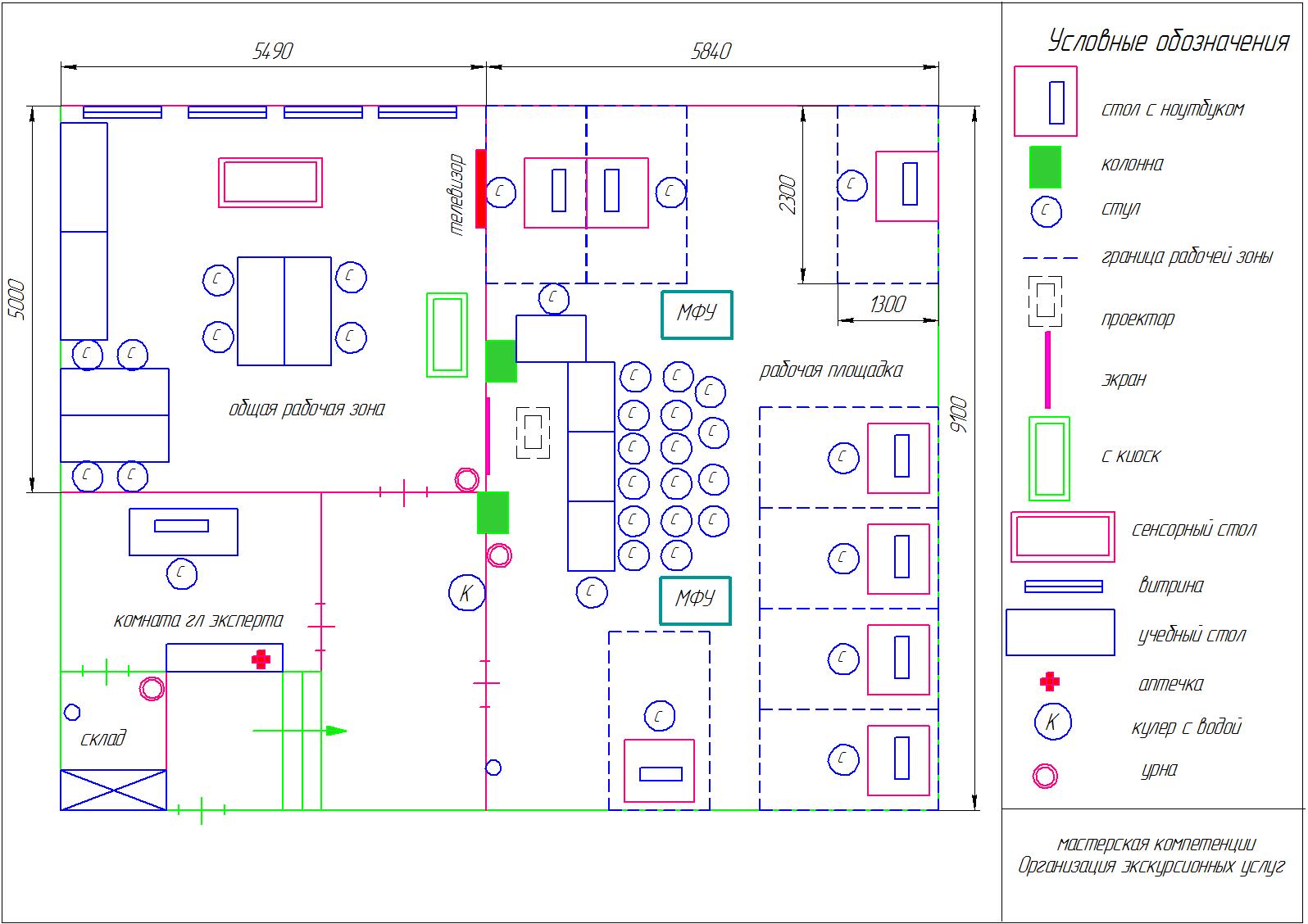 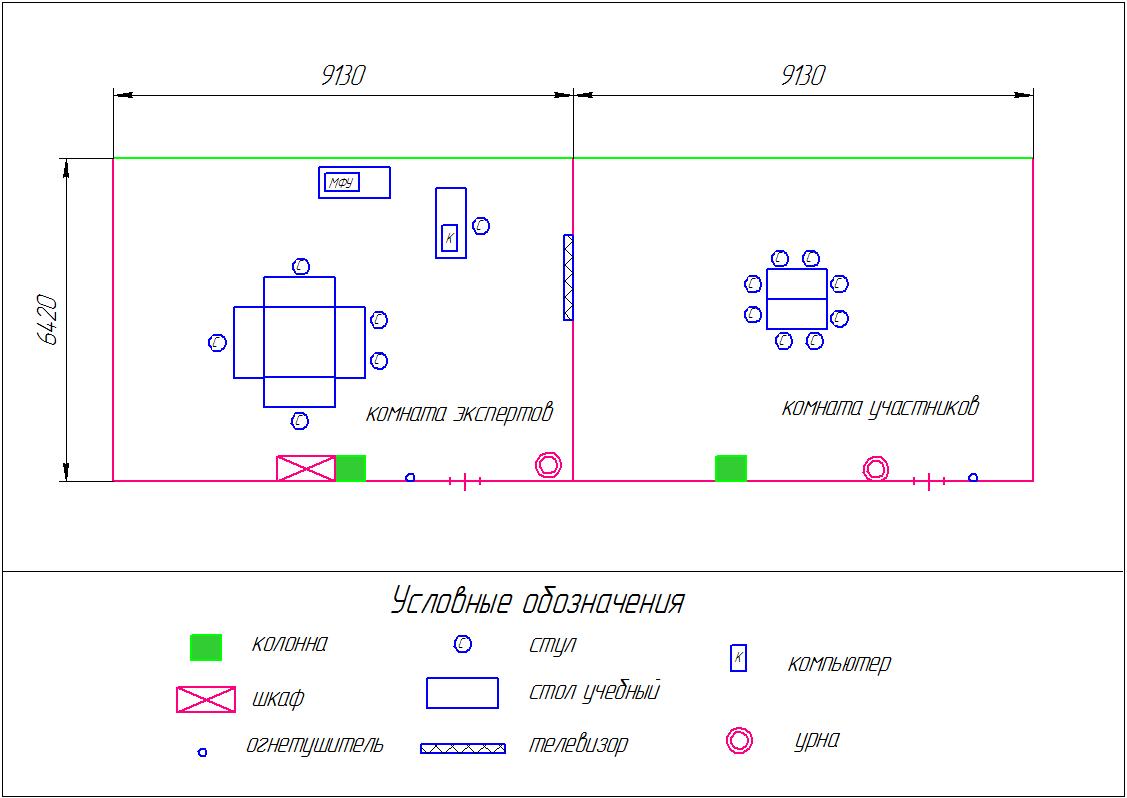 